Jeanne TRUONGPrésentation, débat et dédicaceSamedi 5 mars 2022De 10 h à 12 h – 14 h à 17 h« Ceux qui sont restés là-bas »Roman Gallimard Finaliste du Prix de la Francophonie des cinq continents 2021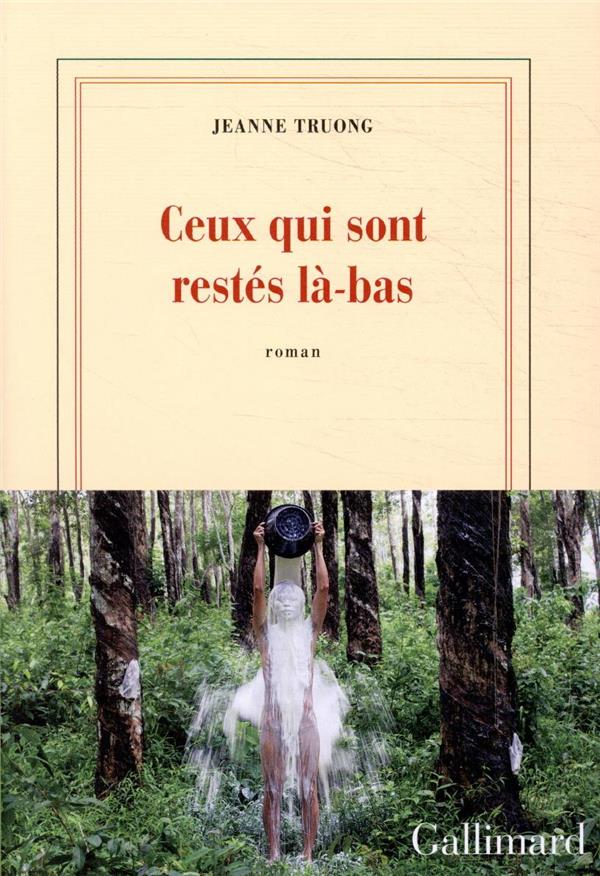 ACADEMIE DES LETTRES/QUAY WORKER 6, rue de Dol22410 SAINT-QUAY-PORTRIEUXAnimé par : Isaline REMY